 	Borrar	Plan para el Establecimiento y/o Desarrollo deEmpresa Agrícola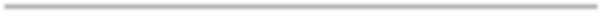 Resumen del proyectoInformación del proponenteInformación de la fincaDescripción de la empresaEstrategias de mercadeoCompradores potencialesCompetenciaPersonal necesario para realizar funciones de mercadeoProductoPrecioPromociónEstrategias de promoción que se utilizaránPlaza y Sistema de DistribuciónOperación de la empresaObjetivos de la empresaIncluir información sobre el cumplimiento con las leyes y reglamentos estatales y federales aplicables.Inventario de recursos disponibles y necesariosProceso de producciónFoto Diagrama de producciónAdministración de mano de obraPersonalDescribir el personal necesario para cumplir con los objetivos de la empresa.Situación financieraEstado de situación financieraPRESUPUESTO DE CULTIVOS UTILIZANDO SISTEMA DE TUNELESPresupuesto de cultivosPresupuesto de producción animalAnejos o documentos de apoyoNombre del o los proponentesJunta de Directores (si aplica)Preparación académica (incluir resume en anejos)Experiencia laboral o agrícolaReconocimientosDirección postal y físicaTeléfonoCorreo electrónicoTenencia legal (presentar evidencia en los anejos)  	 Organización legal del negocio (en caso de corporación, sociedad o cooperativa, presentar documentos en los anejos)  		 Número de catastro de la finca  		 Ubicación de la finca  	Cabida de la finca  	Descripción de la situación actual de la finca  	Tamaño sistema de túneles 	 Estructuras y condición:Tenencia legal (presentar evidencia en los anejos)  	 Organización legal del negocio (en caso de corporación, sociedad o cooperativa, presentar documentos en los anejos)  		 Número de catastro de la finca  		 Ubicación de la finca  	Cabida de la finca  	Descripción de la situación actual de la finca  	Tamaño sistema de túneles 	 Estructuras y condición:Tenencia legal (presentar evidencia en los anejos)  	 Organización legal del negocio (en caso de corporación, sociedad o cooperativa, presentar documentos en los anejos)  		 Número de catastro de la finca  		 Ubicación de la finca  	Cabida de la finca  	Descripción de la situación actual de la finca  	Tamaño sistema de túneles 	 Estructuras y condición:Descripción	Año de construcción	ValorDescripción	Año de construcción	ValorDescripción	Año de construcción	ValorSistema de agua:Sistema de agua:Sistema de agua:Fuentes de energía eléctrica:Fuentes de energía eléctrica:Fuentes de energía eléctrica:Comprador potencialProducto que compraCantidadPrecio/unidadCaracterísticasLa empresa produce o producirá 	variedades de 	.La empresa produce o producirá 	variedades de 	.La empresa produce o producirá 	variedades de 	.Productos de la empresaProductos de la empresaProductos de la empresaProductoÁrea ocupadaCaracterísticasPrecios de los productos de la empresaPrecios de los productos de la empresaPrecios de los productos de la empresaPrecios de los productos de la empresaProductoCaracterísticasAl detal/al por mayorPrecio/unidadTIERRASTIERRASTIERRASTIERRASTIERRASTIERRASTIERRASTIERRASCantidad de cuerdasCantidad de cuerdasTenencia legalTenencia legalTipo de sueloTipo de sueloTopografíaTopografíaTERRENO DEDICADO A COSECHASTERRENO DEDICADO A COSECHASTERRENO DEDICADO A COSECHASTERRENO DEDICADO A COSECHASTERRENO DEDICADO A COSECHASTERRENO DEDICADO A COSECHASTERRENO DEDICADO A COSECHASTERRENO DEDICADO A COSECHASCuerdas sembradasCultivos sembradosCultivos sembradosVariedades sembradasVariedades sembradasEtapas de producciónEtapas de producciónMétodos de producciónTERRENO DEDICADO A LA CRIANZA DE ANIMALESTERRENO DEDICADO A LA CRIANZA DE ANIMALESTERRENO DEDICADO A LA CRIANZA DE ANIMALESTERRENO DEDICADO A LA CRIANZA DE ANIMALESTERRENO DEDICADO A LA CRIANZA DE ANIMALESTERRENO DEDICADO A LA CRIANZA DE ANIMALESTERRENO DEDICADO A LA CRIANZA DE ANIMALESTERRENO DEDICADO A LA CRIANZA DE ANIMALESCuerdasCuerdasRazasRazasUso (cría o engorde)Uso (cría o engorde)Métodos de producciónMétodos de producciónTERRENO EN BARBECHOTERRENO EN BARBECHOTERRENO EN BARBECHOTERRENO EN BARBECHO 	 Cuerdas 	 Cuerdas 	 Cuerdas 	 CuerdasÁREAS ECOLÓGICASÁREAS ECOLÓGICASÁREAS ECOLÓGICASÁREAS ECOLÓGICAS 	 Cuerdas 	 Cuerdas 	 Cuerdas 	 CuerdasÁREAS CON INFRAESTRUCTURAÁREAS CON INFRAESTRUCTURAÁREAS CON INFRAESTRUCTURAÁREAS CON INFRAESTRUCTURA 	 Cuerdas 	 Cuerdas 	 Cuerdas 	 CuerdasFUENTE DE AGUAFUENTE DE AGUAFUENTE DE AGUAFUENTE DE AGUAINVENTARIO DE ESTRUCTURASINVENTARIO DE ESTRUCTURASINVENTARIO DE ESTRUCTURASINVENTARIO DE ESTRUCTURASINVENTARIO DE ESTRUCTURASINVENTARIO DE ESTRUCTURASINVENTARIO DE ESTRUCTURASINVENTARIO DE ESTRUCTURASEstructuraEstructuraDescripciónDescripciónAño de construcciónAño de construcciónCosto inicialCosto inicialUmbráculosUmbráculosCercasCercasBebederosBebederosCasas de bombasCasas de bombasCeposCeposAlmacenesAlmacenesÁreas de empaqueÁreas de empaqueÁreas de procesoÁreas de procesoINVENTARIO DE MAQUINARIA Y EQUIPOINVENTARIO DE MAQUINARIA Y EQUIPOINVENTARIO DE MAQUINARIA Y EQUIPOINVENTARIO DE MAQUINARIA Y EQUIPOTractoresImplementosMANO DE OBRA DISPONIBLEMANO DE OBRA DISPONIBLEMANO DE OBRA DISPONIBLEMANO DE OBRA DISPONIBLEDiestraDiestraNo diestraNo diestraEstado de Situación FinancieraEstado de Situación FinancieraEstado de Situación FinancieraEstado de Situación FinancieraEstado de Situación FinancieraEstado de Situación FinancieraACTIVOSACTIVOSACTIVOSPASIVOSPASIVOSPASIVOSActivos CorrientesActivos CorrientesActivos CorrientesPasivos de Corto PlazoPasivos de Corto PlazoPasivos de Corto PlazoEfectivoPago de préstamoCuentas por cobrarPago de tarjeta de créditoProductos listos paraventaPago a la casa agrícolaAbonoContribucionesPlaguicidasPago de utilidadesMaterialesTotal Activos CorrientesTotal Activos CorrientesTotal Pasivos Corto PlazoTotal Pasivos Corto PlazoActivos IntermediosActivos IntermediosActivos IntermediosPasivos de plazo intermedioPasivos de plazo intermedioPasivos de plazo intermedioSistema de túnelesPréstamo operacionalUmbráculosPréstamo Sistema detúnelesMaquinariaPréstamo maquinariaEquipoVehículosCultivos en producciónAnimales de crianzaTotal Activos IntermediosTotal Activos IntermediosTotal Pasivos Plazo IntermedioTotal Pasivos Plazo IntermedioActivos FijosActivos FijosActivos FijosPasivos de Largo PlazoPasivos de Largo PlazoPasivos de Largo PlazoTerrenosHipoteca fincaEdificacionesHipoteca estructurasTotal Activos FijosTotal Activos FijosTotal Pasivos de Largo PlazoTotal Pasivos de Largo PlazoTOTAL DE PASIVOSTOTAL DE PASIVOSHABER NETO O EQUIDADHABER NETO O EQUIDADTOTAL ACTIVOSTOTAL ACTIVOSTOTAL PASIVOS + EQUIDADTOTAL PASIVOS + EQUIDADCultivo  	Cultivo  	Cultivo  	Cultivo  	Cultivo  	COSTOS DE INVERSIÓNCOSTOS DE INVERSIÓNCOSTOS DE INVERSIÓNCOSTOS DE INVERSIÓNCOSTOS DE INVERSIÓNActivoCostoAños de vida ÚtilValor ResidualDepreciación AnualFincaCercasAlmacénNeverasÁrea de empaqueVehículosMaquinariaSistema High TunnelReserva de aguaSistema de riegoSistema de energía solarEquipo y herramientasTOTAL COSTOS DE INVERSIONTOTAL COSTOS DE INVERSIONTOTAL COSTOS DE INVERSIONTOTAL COSTOS DE INVERSIONCOSTOS MATERIALESCOSTOS MATERIALESCOSTOS MATERIALESCOSTOS MATERIALESCOSTOS MATERIALESPartidaCantidadUnidadPrecio/ UnidadValorSemillaPropagación de semillaBandejasCompostaPeat mossAbonoUrea (fertigación)Carbonato calizoHerbicidaPlaguicidasEstacas o hilos y amarresMangas de riegoAgua de riegoMaterial de empaqueTOTAL DE COSTOS DE MATERIALESTOTAL DE COSTOS DE MATERIALESTOTAL DE COSTOS DE MATERIALESTOTAL DE COSTOS DE MATERIALESCOSTOS DE MANO DE OBRACOSTOS DE MANO DE OBRACOSTOS DE MANO DE OBRACOSTOS DE MANO DE OBRAPreparación de semilleroPreparación de semilleroPreparación de semilleroPreparación de semilleroTrasplanteRe siembraAbonamientoEstaquearControl de malezasRiego y fertigaciónAplicación de plaguicidasCosechaTransportaciónObligaciones patronalesTOTAL DE COSTOS DE MANO DE OBRATOTAL DE COSTOS DE MANO DE OBRATOTAL DE COSTOS DE MANO DE OBRATOTAL DE COSTOS DE MANO DE OBRACOSTOS DE USO DE EQUIPO O MAQUINARIACOSTOS DE USO DE EQUIPO O MAQUINARIACOSTOS DE USO DE EQUIPO O MAQUINARIACOSTOS DE USO DE EQUIPO O MAQUINARIACOSTOS DE USO DE EQUIPO O MAQUINARIAPreparación del terrenoTransportaciónTOTAL DE COSTOS USO DE EQUIPO O MAQUINARIATOTAL DE COSTOS USO DE EQUIPO O MAQUINARIATOTAL DE COSTOS USO DE EQUIPO O MAQUINARIATOTAL DE COSTOS USO DE EQUIPO O MAQUINARIAOTROS COSTOSOTROS COSTOSOTROS COSTOSOTROS COSTOSOTROS COSTOSAlquilar del terrenoSolicitud de permisosElectricidadSegurosSeguridadAdministración, Supervisión e ImprevistosInterés sobre los costosTOTAL DE OTROS COSTOSTOTAL DE OTROS COSTOSTOTAL DE OTROS COSTOSTOTAL DE OTROS COSTOSTOTAL DE COSTOSTOTAL DE COSTOSTOTAL DE COSTOSTOTAL DE COSTOSINGRESOSINGRESOSINGRESOSINGRESOSINGRESOSVenta de productoVenta de subproductoSubsidio salarialTOTAL DE INGRESOSTOTAL DE INGRESOSTOTAL DE INGRESOSTOTAL DE INGRESOSINGRESO NETOINGRESO NETOINGRESO NETOINGRESO NETOCultivo  	Cultivo  	Cultivo  	Cultivo  	Cultivo  	INVERSIÓN DE CAPITAL Y COSTOS FIJOSINVERSIÓN DE CAPITAL Y COSTOS FIJOSINVERSIÓN DE CAPITAL Y COSTOS FIJOSINVERSIÓN DE CAPITAL Y COSTOS FIJOSINVERSIÓN DE CAPITAL Y COSTOS FIJOSACTIVOCOSTOAÑOS DE VIDA ÚTILVALOR RESIDUALDEPRECIACIÓN ANUALFinca0VehículosTractoresImplementos tractorEdificioSistema de aguaTOTAL INVERSIÓNTOTAL COSTOS DE OPERACIÓN  	TOTAL COSTOS DE OPERACIÓN  	TOTAL COSTOS DE OPERACIÓN  	TOTAL COSTOS DE OPERACIÓN  	TOTAL COSTOS DE OPERACIÓN  	COSTOS MATERIALESCOSTOS MATERIALESCOSTOS MATERIALESCOSTOS MATERIALESCOSTOS MATERIALESPARTIDACANTIDADUNIDADPRECIO/ UNIDADVALORSemilla0Propagación de semilla0Abono0Urea (fertigación)0Carbonato calizo0Herbicida0Plaguicidas0Plástico negro0Manga de cabezal0Mangas de riego0Agua de riego0Cajas de empaque0TOTAL DE COSTOS MATERIALES 	0	TOTAL DE COSTOS MATERIALES 	0	TOTAL DE COSTOS MATERIALES 	0	TOTAL DE COSTOS MATERIALES 	0	TOTAL DE COSTOS MATERIALES 	0	COSTOS DE MANO DE OBRACOSTOS DE MANO DE OBRACOSTOS DE MANO DE OBRACOSTOS DE MANO DE OBRACOSTOS DE MANO DE OBRATrasplanteRe siembraAbonamientoControl de malezasRiego yfertigaciónAplicación de plaguicidasCosechaDisposición de plástico, mangas de riego yrecipientes de plaguicidasObligaciones patronalesTOTAL DE COSTOS DE MANO DE OBRA 	0	TOTAL DE COSTOS DE MANO DE OBRA 	0	TOTAL DE COSTOS DE MANO DE OBRA 	0	TOTAL DE COSTOS DE MANO DE OBRA 	0	TOTAL DE COSTOS DE MANO DE OBRA 	0	COSTOS DE ALQUILER DE MAQUINARIACOSTOS DE ALQUILER DE MAQUINARIACOSTOS DE ALQUILER DE MAQUINARIACOSTOS DE ALQUILER DE MAQUINARIACOSTOS DE ALQUILER DE MAQUINARIAPreparación del terrenoSiembraAbonamientoFertigaciónAplicación de plaguicidasCosechaDisposición de plástico, mangas de riego yrecipientes de plaguicidasTOTAL DE COSTOS DE ALQUILER DE MAQUINARIA 	0	TOTAL DE COSTOS DE ALQUILER DE MAQUINARIA 	0	TOTAL DE COSTOS DE ALQUILER DE MAQUINARIA 	0	TOTAL DE COSTOS DE ALQUILER DE MAQUINARIA 	0	TOTAL DE COSTOS DE ALQUILER DE MAQUINARIA 	0	OTROS COSTOSOTROS COSTOSOTROS COSTOSOTROS COSTOSOTROS COSTOSUso del terrenoElectricidadDisposición de plásticos, mangas de riego yrecipientes de plaguicidasSegurosSeguridadAdministración,Supervisión e ImprevistosInterés sobre los gastosTOTAL DE OTROS COSTOS 	0	TOTAL DE OTROS COSTOS 	0	TOTAL DE OTROS COSTOS 	0	TOTAL DE OTROS COSTOS 	0	TOTAL DE OTROS COSTOS 	0	TOTAL DE COSTOS 	0	TOTAL DE COSTOS 	0	TOTAL DE COSTOS 	0	TOTAL DE COSTOS 	0	TOTAL DE COSTOS 	0	INGRESOSINGRESOSINGRESOSINGRESOSINGRESOSVenta de productoVenta de subproductoSubsidio salarialTOTAL DE INGRESOS 	0	TOTAL DE INGRESOS 	0	TOTAL DE INGRESOS 	0	TOTAL DE INGRESOS 	0	TOTAL DE INGRESOS 	0	INGRESO NETO 	0	_INGRESO NETO 	0	_INGRESO NETO 	0	_INGRESO NETO 	0	_INGRESO NETO 	0	_Tipo de animales  	Tipo de animales  	Tipo de animales  	Tipo de animales  	Tipo de animales  	INVERSIÓN DE CAPITAL Y COSTOS FIJOSINVERSIÓN DE CAPITAL Y COSTOS FIJOSINVERSIÓN DE CAPITAL Y COSTOS FIJOSINVERSIÓN DE CAPITAL Y COSTOS FIJOSINVERSIÓN DE CAPITAL Y COSTOS FIJOSACTIVOCOSTOAÑOS DE VIDA ÚTILVALOR RESIDUALDEPRECIACIÓN ANUALFincaVehículosTractoresImplementos tractorEdificioCepoSistema de aguaAnimales reproductoresTOTAL INVERSIÓN  	TOTAL INVERSIÓN  	TOTAL INVERSIÓN  	TOTAL INVERSIÓN  	TOTAL INVERSIÓN  	COSTOS MATERIALESCOSTOS MATERIALESCOSTOS MATERIALESCOSTOS MATERIALESCOSTOS MATERIALESPARTIDACANTIDADUNIDADPRECIO/ UNIDADVALORAlimento dereproductorasAlimento de padrotesAlimento dereemplazosAlimento de desteteAlimento de cebaMedicinasMaterial de limpiezaAbonoUrea (fertigación)Carbonato calizoHerbicidaPlaguicidasTOTAL DE COSTOS MATERIALES  	TOTAL DE COSTOS MATERIALES  	TOTAL DE COSTOS MATERIALES  	TOTAL DE COSTOS MATERIALES  	TOTAL DE COSTOS MATERIALES  	COSTOS DE MANO DE OBRACOSTOS DE MANO DE OBRACOSTOS DE MANO DE OBRACOSTOS DE MANO DE OBRACOSTOS DE MANO DE OBRAAbonamientoControl de malezasRiego y fertigaciónAplicación de plaguicidasReparación cercasControl garrapatasObligaciones patronalesTOTAL DE COSTOS DE MANO DE OBRA  	TOTAL DE COSTOS DE MANO DE OBRA  	TOTAL DE COSTOS DE MANO DE OBRA  	TOTAL DE COSTOS DE MANO DE OBRA  	TOTAL DE COSTOS DE MANO DE OBRA  	OTROS COSTOSOTROS COSTOSOTROS COSTOSOTROS COSTOSOTROS COSTOSUso del terrenoElectricidadSegurosSeguridadAdministración,Supervisión e ImprevistosInterés sobre los gastosTOTAL DE OTROS COSTOS  	TOTAL DE OTROS COSTOS  	TOTAL DE OTROS COSTOS  	TOTAL DE OTROS COSTOS  	TOTAL DE OTROS COSTOS  	TOTAL DE COSTOS  	TOTAL DE COSTOS  	TOTAL DE COSTOS  	TOTAL DE COSTOS  	TOTAL DE COSTOS  	INGRESOSINGRESOSINGRESOSINGRESOSINGRESOSVenta de productosVenta de animalesVenta de rezagosVenta de subproductosSubsidio SalarialTOTAL DE INGRESOS  	TOTAL DE INGRESOS  	TOTAL DE INGRESOS  	TOTAL DE INGRESOS  	TOTAL DE INGRESOS  	RESUMEN DEL PROYECTORESUMEN DEL PROYECTORESUMEN DEL PROYECTORESUMEN DEL PROYECTORESUMEN DEL PROYECTOCOSTO DE INVERSIÓN 	COSTO DE INVERSIÓN 	COSTO DE INVERSIÓN 	COSTO DE INVERSIÓN 	COSTO DE INVERSIÓN 	DEPRECIACIÓN  	DEPRECIACIÓN  	DEPRECIACIÓN  	DEPRECIACIÓN  	DEPRECIACIÓN  	COSTOS VARIABLES  	COSTOS VARIABLES  	COSTOS VARIABLES  	COSTOS VARIABLES  	COSTOS VARIABLES  	COSTOS TOTALES  	COSTOS TOTALES  	COSTOS TOTALES  	COSTOS TOTALES  	COSTOS TOTALES  	INGRESOS  	INGRESOS  	INGRESOS  	INGRESOS  	INGRESOS  	INGRESO NETO  	INGRESO NETO  	INGRESO NETO  	INGRESO NETO  	INGRESO NETO  	GANANCIA O PÉRDIDA  	GANANCIA O PÉRDIDA  	GANANCIA O PÉRDIDA  	GANANCIA O PÉRDIDA  	GANANCIA O PÉRDIDA  	